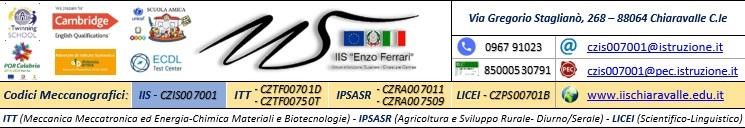 Al Dirigente Scolastico I.I.S. “E. FERRARI”  CHIARAVALLE CENTRALE (Cz)Oggetto: Autorizzazione Piano Estate 2021 Il/la sottoscritto/a _______________________________nato a ____________________ il ______________ genitore/tutore dell’alunna/o _______________________________________________________________ classe/sezione ____________________ plesso________________________________________________ AUTORIZZAIl proprio figlio a partecipare all’attività organizzata all’interno del PIANO ESTATE, denominata:Joning hands, joning languages (Educazione motoria, sport, gioco didattico);Coding e robotica educativa (Competenza digitale);Pari lo imPARI a scuola (Competenza in materia di cittadinanza).Luogo e data: ____________________________________                 Firma del genitore_______________________________________Si allega copia del documento d’identità□ Dichiara di essere informato/a, ai sensi e per gli effetti di cui al D.Lgs. n. 196/2003, che i dati personali raccolti saranno trattati, anche con strumenti informatici, esclusivamente nell’ambito del procedimento per il quale la presente dichiarazione viene resa. □ Dichiara di avere effettuato la scelta nell’osservanza delle norme del codice civile in materia di responsabilità genitoriale. 